Jésus envoie des évangélistesApprendre aux enfants l’importance d’aller à d’autres endroits faire des disciples.Prière. « Seigneur, veuille nous aider à amener l’évangile aux endroits où les gens ne savent pas encore que Jésus veut leur pardonner leurs péchés et introduire la joie dans leurs vies. »Choisissez des activités pédagogiques adaptées aux besoins et âges des enfants.Lisez en Luc 10 : 1 à 20 comment Jésus a envoyé soixante-douze disciples annoncer le Règne de Dieu. Ce récit décrit comment Jésus les a formés en petits groupes pour faire continuer son ministère, de sorte que l’évangile atteigne toutes nations du monde.Faites à un enseignant ou à un enfant plus âgé raconter le récit de Luc 10 : 1 à 20.Posez les questions suivantes. [Des numéros de verset et des réponses suivent chaque question.]Il y avait combien d’ouvriers dans chaque petite équipe ? [Verset 1. Il les a envoyé deux par deux.]À quel sujet ont-ils prié d’abord ? [2]Sont-ils partis doucement, ou avec à un esprit de combat ? [3]Combien d’équipement ont-ils porté ? [4. Jésus voulait que l’on porte aussi peu que possible, comptant sur Dieu plutôt que sur des choses matérielles.]Se sont-ils arrêtés rendre visité à des amis et parents le long de la route ? [4]Ont-ils logé avec celui qui leur a fait bon accueil dans la paix ? 
[5 à 8]Quelles deux activités ont-ils faites en rendant visite aux gens ? [9]Qu’est-ce que Jésus a dit de faire là où les gens rejettent les Bonnes Nouvelles ? [10 à 11]Qu’est qui est arrivé à la puissance de Satan lorsque les disciples ont obéi au Christ ? [18]Que Jésus a-t-il dit est plus important que les expulsions de démon ? [20]
Dramatisez des parties du récit des 70 évangélistes. Arrangez avec le chef du culte en assemblée, pour que les enfants présentent ce drame. Faites aux enfants plus âgés aider les plus jeunes à se préparer.Faites à des enfants plus âgés ou à des adultes jouez les rôles de Jésus, de Ennemi, et de Narrateur.
Il serait préférable qu’un adulte joue le rôle de l’ennemi.Faites à de plus jeune enfants jouer les rôles de Évangélistes et de Les gens.Narrateur : (Racontez la première partie du récit de Luc 10 : 1 à 16. Dites alors : ) « Écoutez ce que Jésus dit à ses disciples, après qu’ils ont demandé à Dieu d’envoyer des ouvriers. »Jésus : « Mettez-vous en équipe de deux. Soyez aussi attentifs que des agneaux parmi des loups. Annoncez les Bonnes Nouvelles. Guérissez les malades. Dites dans chaque ville que moi, je viendrai bientôt, car le Règne de Dieu s’est approché. »Disciples : « Que devons-nous porter avec nous ? »Jésus : « Portez le moins que possible. Dépêchez-vous ! Ne rendez visite à personne en route, car le message est urgent ! »Disciples : « Où allons-nous loger ? »Jésus : « Entrez chez un homme de paix. Logez chez lui tandis que vous restez en cette ville. Mangez de sa nourriture. »Disciples : « Que devons-nous faire si les gens nous rejettent ? »Jésus : « Si vous avez bien présenté le message et qu’ils vous rejettent toujours, alors allez ailleurs. »Disciples : (Circulez en paires disant des paroles comme : ) « Écoutez cette Bonne Nouvelle qui nous a transformé la vie. » « Soyez guéri au nom de Jésus ! » « Recevez le pardon de Dieu au nom du Seigneur Jésus-Christ ! »Ennemi : « Mon nom est Ennemi ! Je déteste tous les hommes ! » 
(Suivez les disciples et dites dans vos propres mots : )
« N’allez pas en groupes de deux. Restez en de plus grands groupes serait plus sûr ! »
« Portez beaucoup d’équipement, ce qui impressionnera les gens ! »
« Portez une abondance de nourriture ! »
« Rendez visite à vos amis et parents le long de la route ! »
« Ne logez pas seulement dans une maison. Cherchez une meilleure nourriture ! »
« Même si on rejette votre message, ne quittez pas. Persévérez ! »
« Puisqu’il serait injuste que quelqu’un entende deux fois l’évangile avant que chacun l’ait entendu une fois, il suffit de laisser un traité évangélique à la porte de chaque maison de la ville. »Disciples : (Chaque fois qu’Ennemie prononce une parole, mentionnez une instruction de Jésus qui le contredit.)Narrateur : (Racontez la deuxième partie du récit de Luc 10 : 17 à 23. Dites alors : ) « Écoutez ce que les disciples disent à Jésus lorsqu’ils reviennent. »Disciples : « Seigneur, nous sommes si joyeux ! » « Votre nom est puissant ! » « Nous avions pu guérir des malades par votre autorité ! » « Merci de nous avoir revêtis de votre pouvoir ! » « Nous avons même pu expulser des démons ! »Jésus : « Ne vous réjouissez pas de votre pouvoir, mais du fait que vos noms soient écrits dans le ciel. » (Priez : ) « Père, je te félicitent de ce que tu œuvre à travers des hommes qui sont aussi faibles que des enfants. Je leur ai transmit la vérité et de la puissance tout comme tu m’avais dit de le faire. »Narrateur : (Remerciez ceux qui ont aidé à réaliser le drame.)Questions. Si les enfants dramatisent ce récit pour les adultes, alors faites-leur poser également aux adultes les questions ci-dessus.Faites aux enfants regarder une image simple de deux personnes marchant sur une route. Faites-leur la copier. Ils pourront montrer leurs images aux adultes lors du prochain culte, en expliquant qu’elle illustre comment les croyants partagent les Bonnes Nouvelles au sujet de Jésus avec des gens dans d’autres endroits.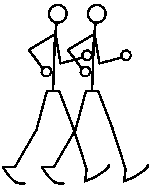 Discutez de comment enseigner aux gens à obéir à Jésus. Invitez les enfants à en citer des exemples.Poésie. Faites à deux enfants réciter chacun un verset d’Isaïe 52 : 7 à 8, sinon faire à quatre enfants réciter chacun un verset de 52 : 7 à 10.Faites à des enfants plus âgés composer un poème ou une chanson en utilisant des paroles de Jésus tirées de Luc 10 : 2 ou d’un autre verset de Luc chapitre 10.Apprenez par cœur ensemble Marc 1 : 15. « Le moment est arrivé et le royaume de Dieu est proche. Changez d'attitude et croyez à la bonne nouvelle ! »Prière. « Père, veuille nous aider à diffuser les Bonnes Nouvelles au sujet de Jésus. Ne nous laisse pas distraire par les choses de ce monde. Aide-nous à suivre l’exemple des disciples de Jésus. Permet que nous portions gloire à ton nom tout comme eux ont fait. »